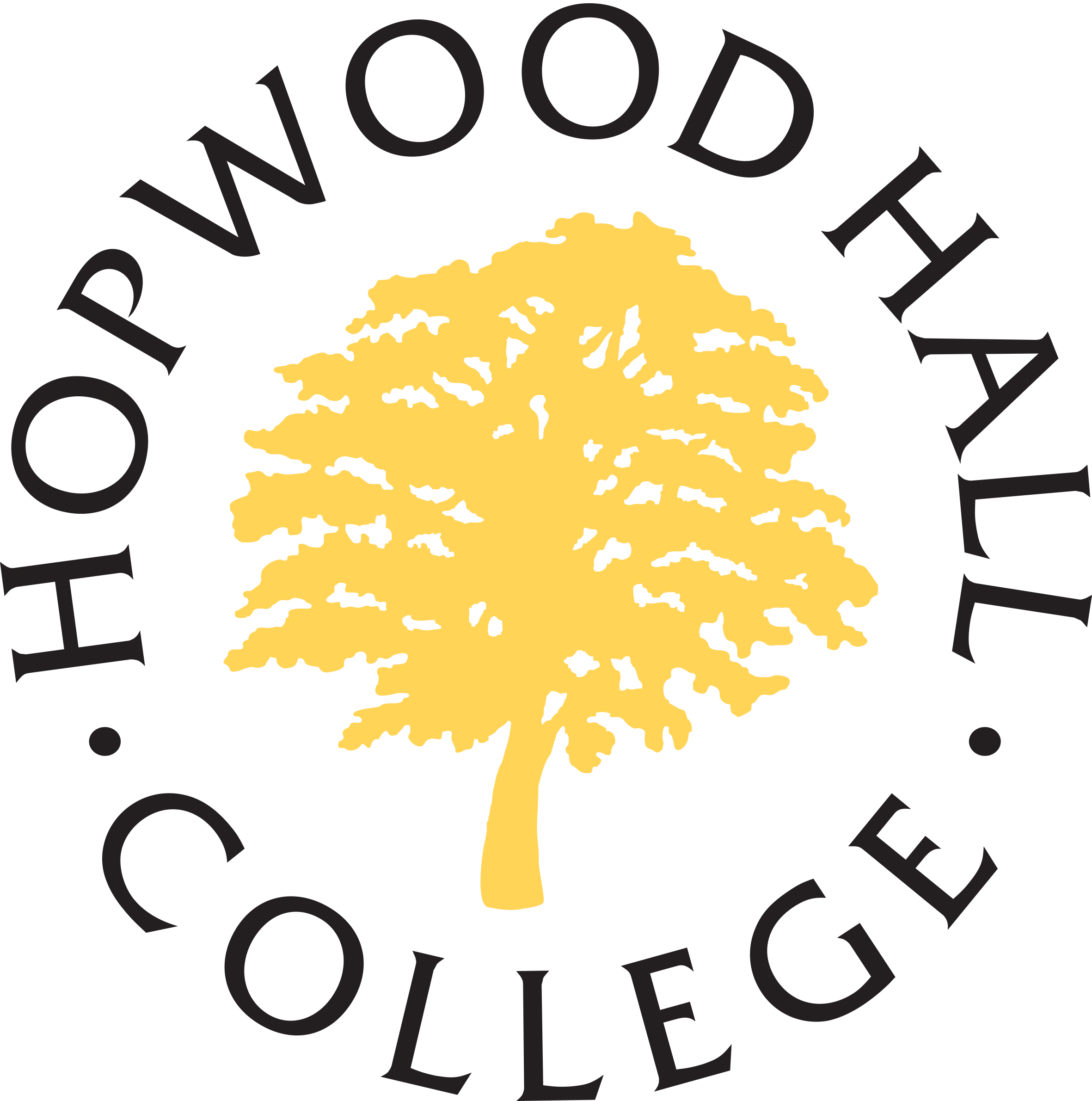 Role DescriptionBusiness Area: Curriculum TeamsJob Title: Progress Tutor (Fixed Term until July 2021)Salary Scale: BS Point 29 - £25,234.74 pro rata per annumLocation: Hopwood Hall College Accountable to: Programme ManagerHours of Duty: 36 Hours – Term Time OnlySpecial working conditionsThe post holder may be required to work at any location of the College now or in the future in the evening and at weekends.PurposeTo be responsible for supporting the retention, progress, achievement and progression of a cohort of learners through group tutorials and additional one to one reviews were required. To provide support through themes including employability, personal development, social and welfare. DutiesFacilitate the tutorial activity planned and designed in the tutorial planner. To manage a specific case load of learners and their programmes to ensure successful completion of their studies.Work with learners on a one-one basis to monitor their progress of the holistic programme of study through regular reviews to ensure, learners progress successfully into further employment, education and/or trainingWork with learners on a one to one basis to monitor and update ProMonitor in conjunction with the tutorial planner, setting targets and reviewing progress in conjunction with technical & professional tutors, English and maths and other College staffWork closely with programme tutors to review SMART targets with individual learners. Support learners to achieve high levels of retention, progress, achievement and progression.Communicate, as required, with staff, parents/guardians and employers/external agencies, within limits of GDPR, regarding the progress of individual learners. To contribute to the college’s strategy for increasing Value Added by ensuring that academic targets are suitably stretching according to prior attainment and MEGs, and by monitoring learners’ progress towards attaining and preferably exceeding them through group tutorial and one to one sessions.Monitor that learners are uploading assessments in accordance with their assessment deadlines and follow up on learners that have outstanding submissions, working with technical/professional staff to ensure support strategies are implemented to support the learners.Work closely with the Retention and Improvement Officers to ensure learner attendance is consistently monitored and actioned in accordance with the attendance policy, to ensure learners are attending and exceeding the colleges 90% target. Work closely with the safeguarding team to pass on any pastoral, welfare and safeguarding concerns To maintain the Individual Learning Plan and ensure accurate and comprehensive learner tracking monitoring and support records,To attend EHCP Review meetings and carry out PEPs (Personal Educational Plans) for Looked after learners Co-ordinate the coverage of unplanned activity including, Employability and Entrepreneurial activity, learner involvement and enrichment participation within designated areas and contribute to additional curriculum activities as appropriateTo contribute to the development of cross college tutorial resources, including on Its LearningTo facilitate iLearn sessions for Level Two and Level Three learners.To promote learner voice activities to learners to encourage participation and ensuring the election of learner reps.Contribute to the overall quality assurance (QA)of ProMonitor and progress reviews and contribute to other curriculum quality assurance procedures as necessaryAttend regular programme team meetings and internal/external CPD sessions to support development, professional knowledge, skills and abilitiesAny other duties, of a similar level of responsibility, as may be requiredAll staff are responsible for:Children & Vulnerable Adults: safeguarding and promoting the welfare of children and vulnerable adultsEquipment & Materials: the furniture, equipment and consumable goods used in relation to their workHealth / Safety / Welfare: the health and safety and welfare of all employees, students and visitors under their control in accordance with Hopwood Hall College’s safety policy statementsEquality and Diversity: performing their duties in accordance with Hopwood Hall College’s EDI PolicyRevisions and updatesThis role description will be reviewed and amended on an on-going basis in line with organisational needs, with consultation with trade unions where required.Person Profile“The College supports the Skills for Life agenda and recognises the importance of all adults having functional literacy and numeracy whatever their role.  All staff are therefore given the support to gain a level 2 qualification in literacy and / or numeracy if they do not already have one and all teaching staff are expected to promote the basic skills of their learners within their subjects.”QualificationsEssential CriteriaLevel 2 (GCSE A* - C) in English and Maths.DTTLs / Level 4 Teaching Qualification (or willingness to work towards)Previous Vocational experience Desirable CriteriaDegree qualification Guidance / Coaching QualificationHow Identified: ApplicationExperienceEssential CriteriaExperience of working with young peopleExperience of developing and delivering thematic tutorials, training or activities Experience of presenting to groupsExperience of tracking and monitoring progress How Identified: Application/InterviewSpecialist KnowledgeEssential CriteriaSpecific knowledge and understanding of student social and welfare issuesAn understanding and specialist knowledge of curriculum content and delivery.Knowledge of issues facing 16-19 year old'sKnowledge of safeguardingHow Identified: Application/InterviewIT SkillsEssential CriteriaIntermediate ability to use Microsoft Office applications and willing to undertake training appropriate to roleDesirable CriteriaExperience of EBS student records system, electronic ILPs, Promonitor (Including Markbook)How Identified: Application/InterviewCompetenciesRead this criteria in conjunction with the College Competency Framework – available on the intranet/internet.Hopwood Hall College is committed to guarantee an interview to people with disabilities who meet the minimum essential criteria for a vacancy and to consider them on their abilities.1. Leading and Deciding1. Leading and Deciding1.1 Deciding and initiating actionEssential1.2 Leading and supervising Less Relevant2. Supporting and Co-operating2. Supporting and Co-operating2.1 Working with people 	Essential2.2 Adhering to principles and values	Essential3. Interacting and Presenting3. Interacting and Presenting3.1 Relating and networking Essential3.2 Persuading and influencing Desirable3.3 Presenting and communicating	Desirable4. Analysing and Interpreting4. Analysing and Interpreting4.1 Writing and reporting			Essential4.2 Applying expertise and technologyEssential4.3 Analysing		Desirable5. Creating and Conceptualising5. Creating and Conceptualising5.1 Learning and researching 	Essential5.2 Creating and innovating 			Essential5.3 Formulating strategies and conceptsLess Relevant6. Organising and Executing6. Organising and Executing6.1 Planning and organising 		Desirable6.2 Developing results and meeting customer expectations	Essential6.3 Following instructions and procedures	Essential7. Adapting and Coping7. Adapting and Coping7.1 Adapting and responding to change	Essential7.2 Coping with pressures and setbacks	Essential8. Enterprising and Performing8. Enterprising and Performing8.1 Achieving personal work goals and objectives 		 Essential8.2 Entrepreneurial and commercial thinking	Desirable